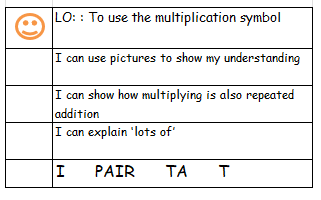 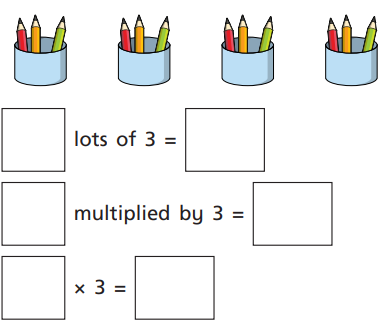 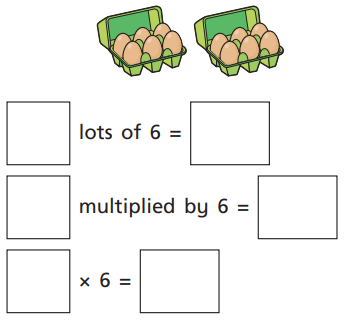 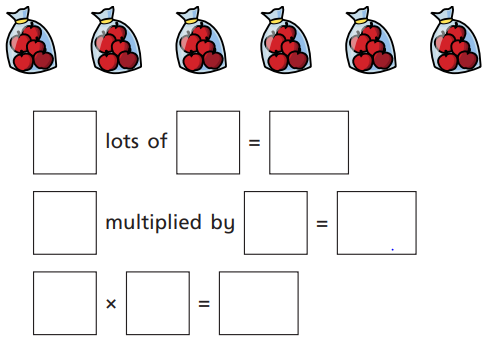 Draw a picture for 4 lots of 5Draw a picture for 3 x 5Problem Solving and Reasoning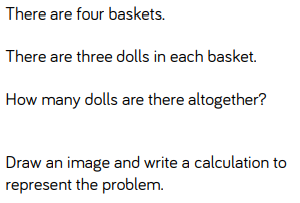 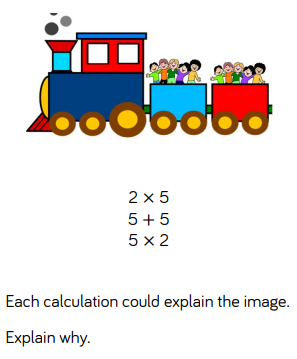 Draw your own picture and write a calculation using:repeated additionthe x symbol“lots of”